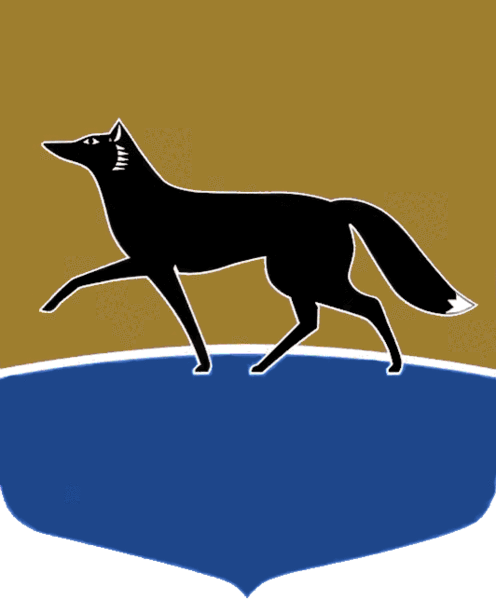 Принято Думой города 31 августа 2023 года№ 410-VII ДГОб отдельном наказе избирателейВ соответствии с Порядком работы с наказами избирателей, данными депутатам Думы города, утверждённым решением Думы города 
от 26.09.2012 № 225-V ДГ, Дума города РЕШИЛА:Утвердить наказ избирателей, поступивший депутату Думы города Калиниченко Т.В. в соответствии с частью 9 статьи 2 Порядка работы 
с наказами избирателей, данными депутатам Думы города, утверждённого решением Думы города от 26.09.2012 № 225-V ДГ, направленный 
на оказание социально-экономической поддержки муниципального бюджетного учреждения по работе с подростками и молодежью по месту жительства «Вариант» в форме выделения бюджетных средств 
на приобретение двух телевизоров с жидкокристаллическим экраном, 
с функцией Smart TV для молодёжно-подросткового клуба «Юный геолог».Председатель Думы города						 	М.Н. Слепов«31» августа 2023 г.